Proposal for modifying post tenure reviewThe University currently has a process for post tenure review.   The process for this, as spelled out in Appendix C of the Faculty Handbook, was put in place soon after the state passed Act 1330 in 1997.  While the current process is good, it does have a few areas that are a little vague and that leave faculty without much guidance.  In particular, The current process requires two successive annual evaluations of not meeting expectations from a chair before a review is triggered.  This means that a faculty member will go for two years with only the guidance of the chair, who is not involved in the post tenure review.  If a faculty member is going to have to undergo post tenure review, it would be better to get input from the department PRT committee, the individuals who will be creating the remediation plan, as soon as possible so that the faculty member does not go down the wrong path for two years before hearing from the people that will determine if post tenure review is necessary.  By changing the process to only one evaluation of not meeting expectations, this gets the issue sorted much faster and will get the faculty member back to meeting or exceeding expectations faster.There is no prescribed process for evaluating the effectiveness of the remediation plan. The current document leaves out what happens after a plan has been formulated. By setting clearly detailed benchmarks on a regular timeline, it will give both the faculty member and the PRT Committee a roadmap to follow.The current process does not include an appeals process that allows the faculty member to provide, in person, testimony and evidence to support his/her position being retained.  We have a process for doing this already in the Handbook, and by adopting it here, we are keeping the process consistent with others in the Faculty Handbook.Based upon this, we propose the following changes to Appendix C in the Faculty HandbookProposed ChangesAppendix CArkansas State UniversityPost Tenure ReviewArkansas Act 1330 of 1997 mandated that state supported institutions of higher education "work with the campus faculties to develop a framework to review faculty performance, including post-tenure review.” The stated purpose of Act 1330 was to ensure and enhance faculty performance and "productivity," and to "correct instances of substandard performance.” Arkansas State University recognizes that the reward of tenure, based on professional achievement, brings with it certain obligations and responsibilities to colleagues, the institution, and the State of Arkansas.The purpose of post-tenure review, an action called for by Act 1330, will be to ensure a consistently high level of performance of the faculty of Arkansas State University.  Pursuant to law, the effects of the review process of faculty performance should include rewarding productive faculty, redirecting faculty efforts to improve or increase productivity, and correcting instances of substandard performance.Arkansas State University has a well-established and long-standing practice of annual faculty performance reviews that does include review of tenured faculty. Faculty members are required to submit a yearly productivity report. Teaching, research, and service performance are evaluated, and an annual conference with the department chair is required. Unsatisfactory performance evaluations result in a plan for near-term improvement.The existing annual review process meets the requirements of Act 1330. However, the establishment of a framework for post-tenure review beyond the annual review process will serve to enhance and protect the integrity of the tenure system.Substantive Post-Tenure Review will if (a) there been  annual performance rating given by the department chair, or (b) a group of tenured faculty in the department petition for review of a colleagueSubstantive Post-Tenure ReviewChair's Rating of Unsatisfactory PerformanceAs part of the existing annual performance review process, department chairs rate each faculty member's professional performance nsatisfactory performance  below the expectations . Faculty Petition for Post-Tenure ReviewThree or more tenured faculty within a department can petition the department PRT Committee to conduct a Substantive Post-Tenure Review of another faculty member's professional performance. The must present evidence of substandard performance. The petition will serve to trigger a review by the department PRT CommitteeSubstantive Post-Tenure Review ProcessDepartment P RT Committee ReviewThe department PRT Committee will conduct an in depth review and analysis of the faculty member's professional performance. Evidence to be reviewed submitted by the department chair and/or the petitioners as well as annual performance review documents in the faculty member's employment file. Additional evidence and materials to be reviewed may be volunteered by or requested . The faculty member will be afforded the opportunity to meet with the committee. The committee is responsible for conducting an investigation, studying all the pertinent facts, consulting with appropriate parties, and preparing a written report on its conclusions. The basic standard for the review shall be whether the faculty member .Finding and RecommendationThe Substantive Post-Tenure Review will result in one of two outcomes: (1) no action will be taken (i.e., no remediation is needed), or (2) a remediation plan for the appropriate professional development or redirection of the faculty member is determined.When the departmental PRT Committee identifies performance deficiencies, an appropriate and reasonable development plan (e.g., teaching effectiveness assistance, mentoring in research, and enrollment in continuing education or graduate programs) is created for the faculty member by the PRT Committee. The findings and recommendation should be considered confidential except at the discretion of the faculty member. The department PRT Committee is responsible for setting a time period for implementation of the plan. Post-Tenure Appeal Procedures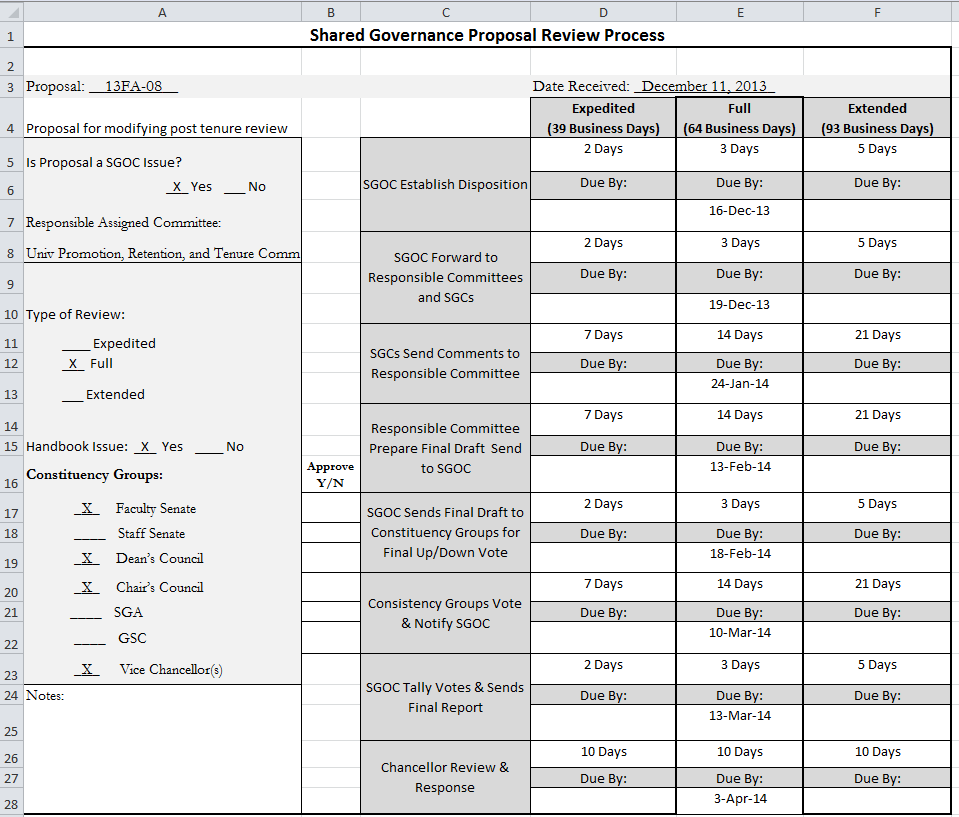 